Lernmittelverwaltung		Abgabe bei der Anmeldung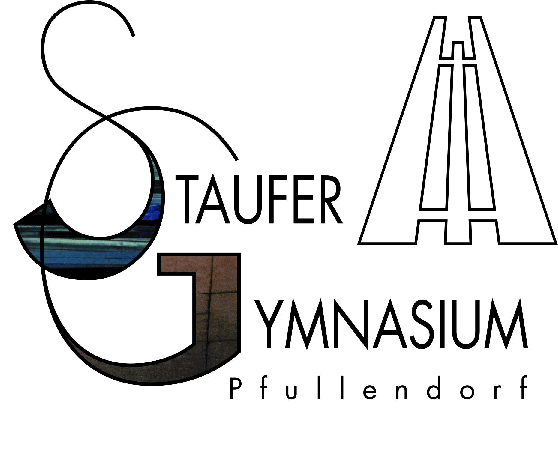 Name und Vorname der Schüler*in	Unterschrift			Klasse im neuen Schuljahr(bitte Druckbuchstaben)		des/der Erziehungsberechtigten………………………………………………………………………………………………………………………………………………………………………………………………..Kauf wird empfohlen, bitte selbst besorgen! Buchhandel bittet um Bestellung vor den Sommerferien!Schuljahr 2023/2024Klasse 5FachTitel/VerlagISBN-NummerAusleihe xDP.A.U.L. D.5Schöningh978-3-14-028170-6XMLambacher Schweizer 5Klett978-3-12-733151-6XEGreen Line 1Klett978-3-12-834210-8XEKUnsere Erde 5/6Cornelsen978-3-06-064342-4XBIOBiosphäre 1Cornelsen978-3-06-420000-5XBIOUniversum 5/6Cornelsen978-3-06-010342-3XMsMusix 1Helbling978-3-86227-060-6XBitte nur die entsprechende Zeile ankreuzen:Bitte nur die entsprechende Zeile ankreuzen:Bitte nur die entsprechende Zeile ankreuzen:Bitte nur die entsprechende Zeile ankreuzen:Bitte nur die entsprechende Zeile ankreuzen:ev.RelOrtswechsel 5/6Claudius978-3-532-70040-2kathRelLeben gestalten 5/6Klett978-3-12-007055-9EthikDenk(t)räume 1Cornelsen978-3-06-065669-1DArbeitsheft P.A.U.L. D. 5Schöningh978-3-14-028176-810,95 €EArbeitsheft zu Green Line 1Workbook mit Audio-CD und LernsoftwareKlett978-3-12-834218-417,95 €Eoder wahlweiseWorkbook mit Audio-CDKlett978-3-12-834215-310,50 €